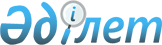 О внесении изменений и дополнений в приказ Министра юстиции Республики Казахстан от 22 февраля 1999 года № 14 "Об утверждении Инструкции по регистрации залога движимого имущества, не подлежащего обязательной государственной регистрации"Приказ Министра юстиции Республики Казахстан от 28 мая 2015 года № 299. Зарегистрирован в Министерстве юстиции Республики Казахстан 28 июля 2015 года № 11771

      В соответствии с пунктом 4 статьи 5 Закона «О регистрации залога движимого имущества», ПРИКАЗЫВАЮ:



      1. Внести в приказ Министра юстиции Республики Казахстан от 22 февраля 1999 года № 14 «Об утверждении Инструкции по регистрации залога движимого имущества, не подлежащего обязательной государственной регистрации» (зарегистрирован в Реестре государственной регистрации нормативных правовых актов № 913), следующие изменения и дополнение:



      в Инструкции по регистрации залога движимого имущества, не подлежащего обязательной государственной регистрации:



      подпункты 1), 2) пункта 2 изложить в следующей редакции:

      «1) регистрация залога движимого имущества - процедура учета республиканским государственным предприятием «Центр по недвижимости» и его филиалами Министерства юстиции Республики Казахстан (далее – Центр по недвижимости) залога движимого имущества, представляющая собой совокупность действий участников отношений, возникающих при регистрации залога движимого имущества, по включению в реестр залога движимого имущества сведений, содержащихся в договоре о залоге или ином договоре, содержащем условия залога (заявление о регистрации залога), выдачу свидетельства о регистрации залога движимого имущества и иные действия Центра по недвижимости, совершаемые в порядке, установленном настоящим Законом и иными законодательными актами Республики Казахстан;

      2) регистрирующий орган – Центр по недвижимости, осуществляющий регистрацию залогов движимого имущества, не подлежащего обязательной государственной регистрации физических и юридических лиц;»;



      подпункты 4), 5) пункта 2 изложить в следующей редакции:

      «4) свидетельство о регистрации залога движимого имущества - документ, выдаваемый Центром по недвижимости заявителю и подтверждающий факт регистрации залога движимого имущества;

      5) реестр залога движимого имущества (реестр залога) - система учета и хранения информации, осуществляемая Центром по недвижимости;»;



      дополнить пунктом 6-1 следующего содержания:

      «6-1. Регистрация уступки прав (требованиий) по залогу, в том числе при регистрации изменений и дополнений на основании договора об одновременной передаче активов и обязательств осуществляется путем подачи заявления согласно приложению 1-1 к настоящей Инструкции.»;



      подпункт 2) пункта 16 изложить в следующей редакции:

      «2) заявления, несоответствующие приложениям 1 и 1-1 к настоящей Инструкции;»;



      пункт 18 изложить в следующей редакции:

      «18. Регистрация залога производится путем подачи заявлений через ЦОН в регистрирующий орган в течении двух рабочих дней. 

      В случаях регистрации уступки прав (требованиий) по залогу, в том числе при регистрации изменений и дополнений на основании договора об одновременной передаче активов и обязательств к заявлению представляется подписанный договор о внесении изменений, дополнений (в том числе о переходе права собственности к другому лицу либо договор об уступке прав (требований) (договор об одновременной передаче активов и обязательств) с приложением передаточного акта или выписки из него (подлинник или нотариально заверенная копия) в двух экземплярах, который после проверки регистрирующим органом сведений, содержащихся в заявлении, с отметкой о регистрации возвращается заявителю.»;



      приложение 1 изложить согласно приложению 1 к настоящему приказу;



      дополнить приложением 1-1 к Инструкции согласно приложению 2 к настоящему приказу.



      2. Департаменту регистрационной службы и организации юридических услуг Министерства юстиции Республики Казахстан обеспечить государственную регистрацию настоящего приказа и его официальное опубликование в порядке, установленном законодательством.



      3. Контроль за исполнением настоящего приказа возложить на заместителя Министра юстиции Республики Казахстан Әбдірайым Б.Ж.



      4. Настоящий приказ вводится в действие по истечении десяти календарных дней после дня его первого официального опубликования.      Министр юстиции

      Республики Казахстан                       Б. Имашев

Приложение 1            

к приказу Министра юстиции     

Республики Казахстан        

от 28 мая 2015 года № 299    Приложение 1             

к Инструкции о регистрации залога 

движимого имущества, не подлежащего 

обязательной государственной регистрации Форма            _____________________________________________________________________

                наименование регистрирующего органа

                         Заявление № ____                            ЗалогодательФ.И.О. (при его наличии) (далее – Ф.И.О), место жительства, дата и

год рождения физического лица;

место нахождения, наименование, Бизнес идентификационный номер

(далее – БИН) юридического лица:_____________________________________

_____________________________________________________________________

Документ, удостоверяющий личность: вид ______ серия _____ № _________

выдан ______________________________________ дата выдачи ____________

(наименование органа, выдавшего документ)

Почтовый адрес, телефон ____________________ от имени которого

действует ___________________________________________________________

(реквизиты уполномоченного представителя)

На основании ________________________________________________________

(реквизиты документа, удостоверяющего полномочия)                            ЗалогодержательФ.И.О, и дата и год рождения физического лица; наименование, БИН

юридического лица: __________________________________________________

_____________________________________________________________________

документ, удостоверяющий личность: вид ________ серия _____ № _______

выдан ____________________________________ дата выдачи ______________

(наименование органа, выдавшего документ)

Почтовый адрес, телефон _____________________________________________

_____________________________________________________________________

От имени которого действует _________________________________________

_____________________________________________________________________

(реквизиты уполномоченного представителя)

На основании ________________________________________________________

(реквизиты документа, удостоверяющего полномочия)

Прошу зарегистрировать договор залога движимого имущества:___________

_____________________________________________________________________

Дата заключения договора ____________________________________________

Место заключения договора ___________________________________________

Сведения о предмете залога (описание движимого имущества)____________

_____________________________________________________________________

Денежный эквивалент обязательства, обеспеченного залогом_____________

Срок действия договора ______________________________________________

Заложенное имущество остается во владении и пользовании:

залогодателя _____________ залогодержателя _____________

Допустимость его использования: Да Нет

Сведения о перезалоге: Да Нет (ненужное зачеркнуть)

К заявлению прилагаю: (наименование документа, серия, номер, когда и

кем выдан)

1. Документ об оплате: вид ____________ № ________ на сумму _________

2. __________________________________________________________________

_____________________________________________________________________

Необходимо ли Свидетельство о государственной регистрации:

Да Нет (ненужное зачеркнуть)

---------------------------------------------------------------------

Дата подачи заявления:_________________________ 20 _ г.

Дата приема заявления:_________________________ 20 _ г.

Подпись заявителя: ____________________________

Время: _________________ час___________________ мин.

Ф.И.О. и подпись регистратора __________________________

Приложение 2           

к приказу Министра юстиции    

Республики Казахстан      

от 28 мая 2015 года № 299   Приложение 1-1           

к Инструкции о регистрации залога 

движимого имущества, не подлежащего 

обязательной государственной регистрации Форма            _____________________________________________________________________

               (наименование регистрирующего органа)

                           Заявление № ______Залогодержатель______________________________________________________

_____________________________________________________________________

   (Ф.И.О, дата, год рождения физического лица или наименование и

              регистрационный номер юридического лица)

_____________________________________________________________________

Документ, удостоверяющий личность: вид _______ серия _________ № ____

выдан __________________________________ дата выдачи ________________

(наименование органа, выдавшего документ)

Почтовый адрес, телефон _____________________________________________

_____________________________________________________________________

От имени которого действует _________________________________________

      (реквизиты уполномоченного представителя)

На основании ________________________________________________________

      (реквизиты документа, удостоверяющего полномочия)

Прошу зарегистрировать изменение и/или дополнение или прекращение

залога:______________________________________________________________

Дата заключения договора ____________________________________________

Место заключения договора ___________________________________________

Сведения о предмете залога (описание движимого имущества) ___________

Денежный эквивалент обязательства, обеспеченного залогом ____________

Срок действия договора ______________________________________________

Заложенное имущество остается во владении и пользовании:

залогодателя __________________ залогодержателя _____________________

Допустимость его использования: Да / Нет (ненужное зачеркнуть)

Сведения о перезалоге: Да / Нет (ненужное зачеркнуть)

К заявлению прилагаю: (наименование документа, серия, номер, когда и

кем выдан)

1. Документ об оплате: вид _________ № ___________ на сумму _________

2. __________________________________________________________________

Необходимо ли свидетельство о государственной регистрации:

      Да / Нет (ненужное зачеркнуть) 

Дата подачи заявления: ______________ 20 __ г.

Дата приема заявления: ______________ 20 __ г.

Подпись заявителя: __________________________________________________

Ф.И.О и подпись регистратора ________________________________________

Время: __________________ час _____________ мин.

                 ___________________________________Согласен на использования сведений, составляющих охраняемую законом тайну, содержащихся в информационных системах

_______________ «___»________20__г

                                     (подпись)
					© 2012. РГП на ПХВ «Институт законодательства и правовой информации Республики Казахстан» Министерства юстиции Республики Казахстан
				